--IN School committee--October 5, 2021ORDERED:      That Superintendent Recommendation #21-293, Approval of a Request of a Grade Level Expansion to Include Kindergarten at the Ecole Francaise Greater Boston (EFGB) be adopted as follows:  that the School Committee approve a request of a grade level expansion to include kindergarten at the Ecole Francaise Greater Boston (EFGB) located at 799 Concord Avenue, Cambridge Massachusetts.   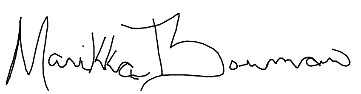 	A true copy:	Attest:                                                      Manikka Bowman                            Vice-Chair of the Cambridge School Committeec:     Superintendent